New Patient Registration Form (Adult: 16 and over) 				Instructions for completing this form			1.  Complete a separate form for each family member to be registered	2.  Complete in BLOCK CAPITALS and tick the boxes as appropriate						                               Total AUDIT Score (Questions 1 – 10):Scoring: 0 – 7 Lower risk, 8 – 15 Increasing risk, 16 – 19 Higher risk, 20+ Possible dependence.Please book a New Patient appointment if you are on any regular medication 	or have any chronic or significant medical conditionPlease request a copy of the Practice Leaflet if you have not already received it.	Alternatively you can also find more information on our practice websiteI confirm that I have completed this form as accurately and honestly as possible and		would like to apply to be registered as a patient at this practice1Full Name:Full Name:Full Name:Full Name:Full Name:Date of Birth:Date of Birth:Date of Birth:1Title :  	 Mr  Mrs Miss Miss MsGender:	 Male	 Female	 Other. Please state :Gender:	 Male	 Female	 Other. Please state :Gender:	 Male	 Female	 Other. Please state :1Other. Please state :Other. Please state :Other. Please state :Other. Please state :Other. Please state :Marital Status:Marital Status:Marital Status:1Mobile tel. number:Text messaging service enables your GP Practice to get in touch with you by sending text messages to your mobile phone (e.g. text appointment reminders). You are able to text back to cancel or rebook your appointments and send responses to questions. IF YOU CHANGE YOUR MOBILE NUMBER, PLEASE LET YOUR GP KNOW AS SOON AS POSSIBLE.If you don’t want to receive text messages from your practice tick here:   Mobile tel. number:Text messaging service enables your GP Practice to get in touch with you by sending text messages to your mobile phone (e.g. text appointment reminders). You are able to text back to cancel or rebook your appointments and send responses to questions. IF YOU CHANGE YOUR MOBILE NUMBER, PLEASE LET YOUR GP KNOW AS SOON AS POSSIBLE.If you don’t want to receive text messages from your practice tick here:   Mobile tel. number:Text messaging service enables your GP Practice to get in touch with you by sending text messages to your mobile phone (e.g. text appointment reminders). You are able to text back to cancel or rebook your appointments and send responses to questions. IF YOU CHANGE YOUR MOBILE NUMBER, PLEASE LET YOUR GP KNOW AS SOON AS POSSIBLE.If you don’t want to receive text messages from your practice tick here:   Mobile tel. number:Text messaging service enables your GP Practice to get in touch with you by sending text messages to your mobile phone (e.g. text appointment reminders). You are able to text back to cancel or rebook your appointments and send responses to questions. IF YOU CHANGE YOUR MOBILE NUMBER, PLEASE LET YOUR GP KNOW AS SOON AS POSSIBLE.If you don’t want to receive text messages from your practice tick here:   Mobile tel. number:Text messaging service enables your GP Practice to get in touch with you by sending text messages to your mobile phone (e.g. text appointment reminders). You are able to text back to cancel or rebook your appointments and send responses to questions. IF YOU CHANGE YOUR MOBILE NUMBER, PLEASE LET YOUR GP KNOW AS SOON AS POSSIBLE.If you don’t want to receive text messages from your practice tick here:   Maiden name / Mothers name if different:Maiden name / Mothers name if different:Maiden name / Mothers name if different:1Mobile tel. number:Text messaging service enables your GP Practice to get in touch with you by sending text messages to your mobile phone (e.g. text appointment reminders). You are able to text back to cancel or rebook your appointments and send responses to questions. IF YOU CHANGE YOUR MOBILE NUMBER, PLEASE LET YOUR GP KNOW AS SOON AS POSSIBLE.If you don’t want to receive text messages from your practice tick here:   Mobile tel. number:Text messaging service enables your GP Practice to get in touch with you by sending text messages to your mobile phone (e.g. text appointment reminders). You are able to text back to cancel or rebook your appointments and send responses to questions. IF YOU CHANGE YOUR MOBILE NUMBER, PLEASE LET YOUR GP KNOW AS SOON AS POSSIBLE.If you don’t want to receive text messages from your practice tick here:   Mobile tel. number:Text messaging service enables your GP Practice to get in touch with you by sending text messages to your mobile phone (e.g. text appointment reminders). You are able to text back to cancel or rebook your appointments and send responses to questions. IF YOU CHANGE YOUR MOBILE NUMBER, PLEASE LET YOUR GP KNOW AS SOON AS POSSIBLE.If you don’t want to receive text messages from your practice tick here:   Mobile tel. number:Text messaging service enables your GP Practice to get in touch with you by sending text messages to your mobile phone (e.g. text appointment reminders). You are able to text back to cancel or rebook your appointments and send responses to questions. IF YOU CHANGE YOUR MOBILE NUMBER, PLEASE LET YOUR GP KNOW AS SOON AS POSSIBLE.If you don’t want to receive text messages from your practice tick here:   Mobile tel. number:Text messaging service enables your GP Practice to get in touch with you by sending text messages to your mobile phone (e.g. text appointment reminders). You are able to text back to cancel or rebook your appointments and send responses to questions. IF YOU CHANGE YOUR MOBILE NUMBER, PLEASE LET YOUR GP KNOW AS SOON AS POSSIBLE.If you don’t want to receive text messages from your practice tick here:   Current Address:Current Address:Current Address:1Work tel. number:Work tel. number:Work tel. number:Work tel. number:Work tel. number:E-mail address:If you consent to us sending you emails to this address please tick here:   E-mail address:If you consent to us sending you emails to this address please tick here:   E-mail address:If you consent to us sending you emails to this address please tick here:   1Next of Kin:Relationship to Patient:Next of Kin:Relationship to Patient:Next of Kin:Relationship to Patient:Next of Kin:Relationship to Patient:Next of Kin:Relationship to Patient:Next of Kin contact tel. number:Next of Kin contact tel. number:Next of Kin contact tel. number:1Please indicate your first choice of contact method: Letter	        Email	 SMS (text)	         Phone	Please indicate your first choice of contact method: Letter	        Email	 SMS (text)	         Phone	Please indicate your first choice of contact method: Letter	        Email	 SMS (text)	         Phone	Please indicate your first choice of contact method: Letter	        Email	 SMS (text)	         Phone	Please indicate your first choice of contact method: Letter	        Email	 SMS (text)	         Phone	Please indicate your first choice of contact method: Letter	        Email	 SMS (text)	         Phone	Please indicate your first choice of contact method: Letter	        Email	 SMS (text)	         Phone	Please indicate your first choice of contact method: Letter	        Email	 SMS (text)	         Phone	1Town* and Country of birth 	 Country:	Borough (*If born in London):(*If town is London please state which Borough)	 Town:Town* and Country of birth 	 Country:	Borough (*If born in London):(*If town is London please state which Borough)	 Town:Town* and Country of birth 	 Country:	Borough (*If born in London):(*If town is London please state which Borough)	 Town:Town* and Country of birth 	 Country:	Borough (*If born in London):(*If town is London please state which Borough)	 Town:Town* and Country of birth 	 Country:	Borough (*If born in London):(*If town is London please state which Borough)	 Town:Town* and Country of birth 	 Country:	Borough (*If born in London):(*If town is London please state which Borough)	 Town:Town* and Country of birth 	 Country:	Borough (*If born in London):(*If town is London please state which Borough)	 Town:Town* and Country of birth 	 Country:	Borough (*If born in London):(*If town is London please state which Borough)	 Town:1If you are from abroad, date you first came to live in the UK:If you are from abroad, date you first came to live in the UK:If you are from abroad, date you first came to live in the UK:If you are from abroad, date you first came to live in the UK:If you are from abroad, date you first came to live in the UK:If you are from abroad, date you first came to live in the UK:If you are from abroad, date you first came to live in the UK:If you are from abroad, date you first came to live in the UK:1Please state any country (outside UK) that you have visited/lived in for more than 6 months during the past 5 years:Please state any country (outside UK) that you have visited/lived in for more than 6 months during the past 5 years:Please state any country (outside UK) that you have visited/lived in for more than 6 months during the past 5 years:Please state any country (outside UK) that you have visited/lived in for more than 6 months during the past 5 years:Please state any country (outside UK) that you have visited/lived in for more than 6 months during the past 5 years:Please state any country (outside UK) that you have visited/lived in for more than 6 months during the past 5 years:Please state any country (outside UK) that you have visited/lived in for more than 6 months during the past 5 years:Please state any country (outside UK) that you have visited/lived in for more than 6 months during the past 5 years:1Country:Country:Country:Country:Country:Country:Dates/Year (If known):Dates/Year (If known):1Please list other relatives of your home who are registered with us: Please list other relatives of your home who are registered with us: Please list other relatives of your home who are registered with us: Please list other relatives of your home who are registered with us: Please list other relatives of your home who are registered with us: Please list other relatives of your home who are registered with us: Please list other relatives of your home who are registered with us: Please list other relatives of your home who are registered with us: 1Relationship:Relationship:Relationship:Name:Name:Name:Name:Date of Birth:2Looking After SomeoneLooking After SomeoneLooking After SomeoneLooking After Someone2Are you looking after someone?  Let us know if you are looking after someone who is ill, frail, disabled or has mental health and/or emotional support needs, or substance misuse problems.Are you looking after someone?  Let us know if you are looking after someone who is ill, frail, disabled or has mental health and/or emotional support needs, or substance misuse problems. Yes No Yes No2Is someone looking after you? Let us know if a family member, friend or neighbour looks after you.  If yes, they are your carer.You are welcome to invite your carer to accompany you to visits at the practice.Is someone looking after you? Let us know if a family member, friend or neighbour looks after you.  If yes, they are your carer.You are welcome to invite your carer to accompany you to visits at the practice. Yes  No Yes  No2Carer’s name :Relationship to you:Relationship to you:2Address of carer :Address of carer :Address of carer :2Telephone number of carer :Telephone number of carer :Telephone number of carer :3Are You Currently Employed?Are You Currently Employed?Are You Currently Employed?Are You Currently Employed?Are You Currently Employed?3If so please specify whether :If so please specify whether : Full-time Part-time Self-employed3If you are not employed, please indicate which best describes you:If you are not employed, please indicate which best describes you:If you are not employed, please indicate which best describes you:If you are not employed, please indicate which best describes you:If you are not employed, please indicate which best describes you:3 Retired   Student  Housewife/ Homemaker/House husband  Housewife/ Homemaker/House husband  Unemployed  3 Other Please state: Other Please state: Other Please state: Other Please state: Other Please state:3If returning from the Armed Forces please state which below:	Comments: Army	 Royal Navy	 Royal Air forceIf returning from the Armed Forces please state which below:	Comments: Army	 Royal Navy	 Royal Air forceIf returning from the Armed Forces please state which below:	Comments: Army	 Royal Navy	 Royal Air forceIf returning from the Armed Forces please state which below:	Comments: Army	 Royal Navy	 Royal Air forceIf returning from the Armed Forces please state which below:	Comments: Army	 Royal Navy	 Royal Air force4Your Religion(Please tick) (*PS=please state)Your Religion(Please tick) (*PS=please state) C of E Catholic Catholic Other Christian *PS_ _ _ _ _ _ _ _ _ _  Other Christian *PS_ _ _ _ _ _ _ _ _ _  Bhuddist Bhuddist Hindu Muslim4Your Religion(Please tick) (*PS=please state)Your Religion(Please tick) (*PS=please state) Sikh Jewish Jewish Jehovah’s Witness Jehovah’s Witness No religion No religion Other religion *PS_ _ _ _ _ _ _ _ _ _ _ _ Other religion *PS_ _ _ _ _ _ _ _ _ _ _ _4Your Ethnic Origin (Please tick one)Your Ethnic Origin (Please tick one) White (UK) White (UK) White (UK) White (Irish) White (Irish) White (Other) White (Other) White (Other) White (Other)4 Black Caribbean/British Black Caribbean/British Indian/British Indian Indian/British Indian Indian/British Indian Arabic Arabic Other Mixed Background Other Mixed Background Other Mixed Background Other Mixed Background4 Black African / British Black African / British Pakistani British Pakistani Pakistani British Pakistani Pakistani British Pakistani Chinese Chinese Other Asian Background Other Asian Background Other Asian Background Other Asian Background4 Other Black Background Other Black Background Bangladeshi /British Bangladeshi Bangladeshi /British Bangladeshi Bangladeshi /British Bangladeshi Other Other Ethnic Category Refused Ethnic Category Refused Ethnic Category Refused Ethnic Category Refused4What is your main spoken language? Do you speak English?  Yes 	No What is your main spoken language? Do you speak English?  Yes 	No What is your main spoken language? Do you speak English?  Yes 	No What is your main spoken language? Do you speak English?  Yes 	No What is your main spoken language? Do you speak English?  Yes 	No Do you need an Interpreter? Yes 	No Do you need an Interpreter? Yes 	No Do you need an Interpreter? Yes 	No Do you need an Interpreter? Yes 	No Do you need an Interpreter? Yes 	No Do you need an Interpreter? Yes 	No 4Do you need help with mobility/hearing/speaking?  (tick all that apply)Do you need help with mobility/hearing/speaking?  (tick all that apply)Do you need help with mobility/hearing/speaking?  (tick all that apply)Do you need help with mobility/hearing/speaking?  (tick all that apply)Do you need help with mobility/hearing/speaking?  (tick all that apply)Do you need help with mobility/hearing/speaking?  (tick all that apply)Do you need help with mobility/hearing/speaking?  (tick all that apply)Do you need help with mobility/hearing/speaking?  (tick all that apply)Do you need help with mobility/hearing/speaking?  (tick all that apply)Do you need help with mobility/hearing/speaking?  (tick all that apply)Do you need help with mobility/hearing/speaking?  (tick all that apply)4 Wheelchair Walking aid   Walking aid   Walking aid   Hearing aid Hearing aid British sign language (BSL) British sign language (BSL) Makaton sign language Makaton sign language Makaton sign language4 Lip reading Large print Large print Large print Braille Braille Other*PS _ _ _ _ _ _ _ _ _ _ _ _ _ _ _ _ _ _ _ _ _ _ _ _ _ _ _ _ _ _ _ _ _ Other*PS _ _ _ _ _ _ _ _ _ _ _ _ _ _ _ _ _ _ _ _ _ _ _ _ _ _ _ _ _ _ _ _ _ Other*PS _ _ _ _ _ _ _ _ _ _ _ _ _ _ _ _ _ _ _ _ _ _ _ _ _ _ _ _ _ _ _ _ _ Other*PS _ _ _ _ _ _ _ _ _ _ _ _ _ _ _ _ _ _ _ _ _ _ _ _ _ _ _ _ _ _ _ _ _ Other*PS _ _ _ _ _ _ _ _ _ _ _ _ _ _ _ _ _ _ _ _ _ _ _ _ _ _ _ _ _ _ _ _ _4Are you currently?Homeless  Homeless  Homeless  A Refugee  A Refugee  An Asylum Seeker  An Asylum Seeker  An Asylum Seeker  An Asylum Seeker  An Asylum Seeker  4Are you housebound?Yes  	No  Yes  	No  Yes  	No  Comments:Comments:Comments:Comments:Comments:Comments:Comments:5Diet and ExerciseDiet and ExerciseDiet and ExerciseWhat type of diet do you have?What type of diet do you have?5How much exercise do you do?How much exercise do you do?How much exercise do you do? Healthy Healthy5 Sedentary (No exercise) Sedentary (No exercise) Sedentary (No exercise) Unhealthy Unhealthy5 Gentle (climbs stairs, walking , gardening) Gentle (climbs stairs, walking , gardening) Gentle (climbs stairs, walking , gardening) Vegan Vegan5 Moderate (Cycling, swimming regularly) Moderate (Cycling, swimming regularly) Moderate (Cycling, swimming regularly) Vegetarian Vegetarian5 Vigorous (Attends gym regularly) Vigorous (Attends gym regularly) Vigorous (Attends gym regularly) Moderate Moderate5Please enter your height inPlease enter your height inPlease enter your weight inPlease enter your weight inPlease enter your weight in5Feet / inches:cm:Kilos/grams:Kilos/grams:Stones / lbs:6LifestyleLifestyleLifestyle6Are you currently a smoker?		 Yes		 NoHave you ever been a smoker?	 Yes		 No  Are you currently a smoker?		 Yes		 NoHave you ever been a smoker?	 Yes		 No  If you smoke, how many Cigarettes / Cigars / Tobacco do you smoke in a day?6If you are a smoker and want to STOP  please tick here: If you are a smoker and want to STOP  please tick here: If you are a smoker and want to STOP  please tick here: 6AlcoholAlcohol consumption is measured in units, which is explained in the diagram below.Alcohol consumption is measured in units, which is explained in the diagram below.6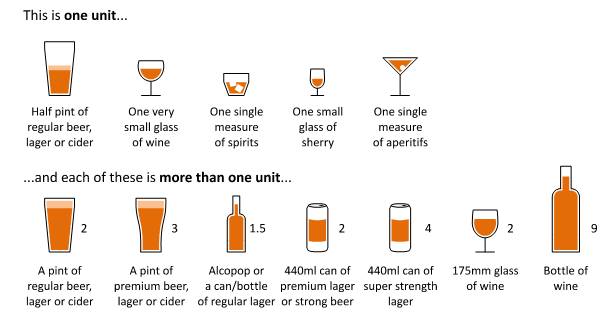 6Please have a look at the above diagram and then answer the questions on the next page.Please have a look at the above diagram and then answer the questions on the next page.Please have a look at the above diagram and then answer the questions on the next page.Questions about your Alcohol ConsumptionScoring SystemScoring SystemScoring SystemScoring SystemScoring SystemYour scoreQuestions about your Alcohol Consumption01234Your scoreHow often do you have a drink containing alcohol?NeverMonthlyor less2 - 4 times per month2 - 3 times per week4+ times per weekHow many units of alcohol do you drink on a typical day when you are drinking?1 -23 - 45 - 67 - 910+How often have you had 6 or more units if female, or 8 or more if male, on a single occasion in the last year?NeverLess than monthlyMonthlyWeeklyDaily or almost dailyIf your total score for the above 3 questions is 4 or less, then you do not need to complete the questions belowIf your total score for the above 3 questions is 4 or less, then you do not need to complete the questions belowIf your total score for the above 3 questions is 4 or less, then you do not need to complete the questions belowIf your total score for the above 3 questions is 4 or less, then you do not need to complete the questions belowIf your total score for the above 3 questions is 4 or less, then you do not need to complete the questions belowIf your total score for the above 3 questions is 4 or less, then you do not need to complete the questions belowIf your total score for the above 3 questions is 4 or less, then you do not need to complete the questions belowHow often during the last year have you found that you were not able to stop drinking once you had started?NeverLess than monthlyMonthlyWeeklyDaily or almost dailyHow often during the last year have you failed to do what was normally expected from you because of your drinking?NeverLess than monthlyMonthlyWeeklyDaily or almost dailyHow often during the last year have you needed an alcoholic drink in the morning to get yourself going after a heavy drinking session?NeverLess than monthlyMonthlyWeeklyDaily or almost dailyHow often during the last year have you had a feeling of guilt or remorse after drinking?NeverLess than monthlyMonthlyWeeklyDaily or almost dailyHow often during the last year have you been unable to remember what happened the night before because you had been drinking?NeverLess than monthlyMonthlyWeeklyDaily or almost dailyHave you or somebody else been injured as a result of your drinking?NoYes, but not in the last yearYes, during the last yearHas a relative or friend, doctor or other health worker been concerned about your drinking or suggested that you cut down?NoYes, but not in the last yearYes, during the last year7Women OnlyWhat is the date of your last Smear test?
(Also known as a PAP or Cervical smear)What is the date of your last Smear test?
(Also known as a PAP or Cervical smear)Date: Result:7Was this at your GP Surgery? Yes NoPlease specify who processed your Smear test :Please specify who processed your Smear test : NHS Private Abroad7Date of last Mammogram  (if applicable):Date of last Mammogram  (if applicable):Date of last Mammogram  (if applicable):Date of last Mammogram  (if applicable):7Number of pregnancies (include miscarriages & terminations) (If applicable)Number of pregnancies (include miscarriages & terminations) (If applicable)Number of pregnancies (include miscarriages & terminations) (If applicable)Number of pregnancies (include miscarriages & terminations) (If applicable)7Do you wish to see a doctor in this Practice for contraceptive services (including the pill, coil or cap)?Do you wish to see a doctor in this Practice for contraceptive services (including the pill, coil or cap)?Do you wish to see a doctor in this Practice for contraceptive services (including the pill, coil or cap)?Do you wish to see a doctor in this Practice for contraceptive services (including the pill, coil or cap)? Yes No8Your Medical BackgroundYour Medical BackgroundYour Medical BackgroundYour Medical BackgroundYour Medical Background8Are there any serious diseases that affect your parents, brothers or sisters?  Tick all that apply and state family member:Are there any serious diseases that affect your parents, brothers or sisters?  Tick all that apply and state family member:Are there any serious diseases that affect your parents, brothers or sisters?  Tick all that apply and state family member:Are there any serious diseases that affect your parents, brothers or sisters?  Tick all that apply and state family member:Are there any serious diseases that affect your parents, brothers or sisters?  Tick all that apply and state family member:8 DiabetesWho: AsthmaWho: Thyroid disorder Who: StrokeWho: COPDWho:8 Heart Attack under age of 60Who: Cancer (Specify type)Who: High Blood pressureWho:Any other important family illness.  Please state:Who:8Please state any allergies and sensitivities you have to medicines, food & dressings:Please state any allergies and sensitivities you have to medicines, food & dressings:Please state any mental disabilities you have:Please state any mental disabilities you have:Are you able to administer your own medicines? Yes No Yes NoIf no please give details, e.g. swallowing or opening containers:If no please give details, e.g. swallowing or opening containers:What long term medical conditions have you had?What long term medical conditions have you had?What long term medical conditions have you had?What long term medical conditions have you had?Date of Diagnosis:What operations or serious injuries have you had?What operations or serious injuries have you had?What operations or serious injuries have you had?What operations or serious injuries have you had?Date of operations or injuries:Please list any tablets, medicines or other treatments you are currently taking / undertaking not already mentioned:Please list any tablets, medicines or other treatments you are currently taking / undertaking not already mentioned:Please list any tablets, medicines or other treatments you are currently taking / undertaking not already mentioned:Please list any tablets, medicines or other treatments you are currently taking / undertaking not already mentioned:Please list any tablets, medicines or other treatments you are currently taking / undertaking not already mentioned:9Sharing Your Medical Record9Medical Record Sharing:Allows your complete GP medical record to be made available to authorised healthcare professionals involved in your care.  You will always be asked your permission before anybody looks at your shared medical record.If you do want to share your GP record tick here: 	If you do not want to share your GP record tick here:	  National data opt-out programmeTo find out more and set your opt-out choices go to:  www.nhs.uk/your-nhs-data-matters.9Summary Care Record:Contains details of your key health information – medications, allergies and adverse reactions.  They are accessible to authorised healthcare staff in A&E Departments throughout England.  You will always be asked your permission before anybody looks at your Summary Care Record.  Ask your GP about the optional ‘Additional information’ choice. If you do want to have a Summary Care Record created tick here: 	If you do not want to have a Summary Care Record tick here: 	10Patient Participation Group (PPG)Patient Participation Group (PPG)10The Practice is committed to improving the services we provide to our patients.  To do this, it is vital that we hear from people about their experiences, views, and ideas for making services better.  By expressing your interest, you will be helping us to plan ways of involving patients that suit you.  It will also mean we can keep you informed of opportunities to give your views and up to date with developments within the Practice.If you are interested in getting involved in the PPG, please tick yes in the box below and we will contact you with further details.The Practice is committed to improving the services we provide to our patients.  To do this, it is vital that we hear from people about their experiences, views, and ideas for making services better.  By expressing your interest, you will be helping us to plan ways of involving patients that suit you.  It will also mean we can keep you informed of opportunities to give your views and up to date with developments within the Practice.If you are interested in getting involved in the PPG, please tick yes in the box below and we will contact you with further details.10Yes  I am interested in becoming involved in the PPG  	No I am not  interested in becoming involved in the PPG 	11Online ServicesOnline Services11You can now do the following online or via the SystmOnline app:Book and cancel appointments, order repeat prescriptions, view your Detailed Medical Record.IT WILL BE YOUR RESPONSIBILITY TO KEEP YOUR LOGIN DETAILS AND PASSWORD SAFE AND SECURE.  IF YOU KNOW OR SUSPECT THAT YOUR RECORD HAS BEEN ACCESSED BY SOMEONE THAT YOU HAVE NOT AGREED SHOULD SEE IT, THEN YOU SHOULD CHANGE YOUR PASSWORD IMMEDIATELY. You can now do the following online or via the SystmOnline app:Book and cancel appointments, order repeat prescriptions, view your Detailed Medical Record.IT WILL BE YOUR RESPONSIBILITY TO KEEP YOUR LOGIN DETAILS AND PASSWORD SAFE AND SECURE.  IF YOU KNOW OR SUSPECT THAT YOUR RECORD HAS BEEN ACCESSED BY SOMEONE THAT YOU HAVE NOT AGREED SHOULD SEE IT, THEN YOU SHOULD CHANGE YOUR PASSWORD IMMEDIATELY. 11Yes  I’d like to register for online services	No I  don’t want to register for online services 	11We can now send your prescriptions electronically to the pharmacy of your choice.  If you would like us to do this, please give the name and location of the pharmacy here:We can now send your prescriptions electronically to the pharmacy of your choice.  If you would like us to do this, please give the name and location of the pharmacy here:12Other InformationOther InformationOther Information12Do you have a “Living Will” or “Advanced Directive”?(A statement explaining what medical treatment you would not want in the future)? Yes NoIf “Yes”, can you please bring a written copy of it to your first appointment?12Have you nominated someone to speak on your behalf (e.g. a person who has Lasting Power of Attorney)? Yes NoIf “Yes”, please state their Name: Address:Phone number:If “Yes”, please state their Name: Address:Phone number:13NHS (Charges to Overseas Visitors) Regulations 2015 Self Declaration13I am a British resident and entitled to full NHS care     I hold a non-UK issued European Health Insurance Card (EHIC)      I hold an S1 form (entitlement to health care in another European Economic Area country for a limited duration)     For more information on your entitlement to NHS care and charges which may be applicable, please talk to your practice for a leaflet explaining the rules and entitlements for overseas patients accessing the NHS in England.14NHS Health Check for patients aged 40-74 years old (“Health M.O.T”)14The NHS Health Check is a health check-up for adults in England aged 40-74. It is designed to spot early signs of stroke, kidney disease, heart disease, type 2 diabetes or dementia. As we get older, we have a higher risk of developing one of these conditions. An NHS Health Check helps find ways to lower this risk.If you are in the 40-74 age group without a pre-existing condition and you have not had a free NHS Health Check for the past five years you are eligible for an appointment.Please tick if you would like the surgery to contact you for a free NHS Health Check appointment CHECKLISTCHECKLISTCHECKLISTThank you for completing this form. Please check you have completed all sections where possible.Please ensure that you bring the following with you to the surgery to complete your registration:Thank you for completing this form. Please check you have completed all sections where possible.Please ensure that you bring the following with you to the surgery to complete your registration:Thank you for completing this form. Please check you have completed all sections where possible.Please ensure that you bring the following with you to the surgery to complete your registration:1.Completed & Signed New Patient Registration Questionnaire (this form!)2.Completed & Signed GMS1 Form3.Photo Proof of  ID - e.g. Passport, Photo Driving License or Photo ID card4.Proof of Address – Must be in your name and dated within the past 3 months  – Provided in one of the following: Bank statement, Utility Bill (Gas, Electricity, Water), Council Tax, Tenancy Agreement or Landline Phone Bill (Mobile phone bills are not accepted)5.If possible, your Immunisation Records – usually the Personal Child Health Record (“Red Book”)6.If possible, your NHS Card – usually shows your previous GP and your NHS Number7.If relevant, your Repeat Medication Request Slip from your previous GP13SignatureDate:13Patient signature: Signature if signing on behalf of patient:OFFICE USE ONLY Need Appt?   Yes  No    Need Etoh Advice?   Yes   No Need Appt?   Yes  No    Need Etoh Advice?   Yes   No Need Appt?   Yes  No    Need Etoh Advice?   Yes   NoStaff Initials:      Photo ID Passport Driving licence            Identity card          Other      Proof of Address Utility Bill       Tenancy Agreement   Bank Statement    Other      Nominated GP Patient advised Patient advised Patient not advised (add reminder to record) Patient not advised (add reminder to record)